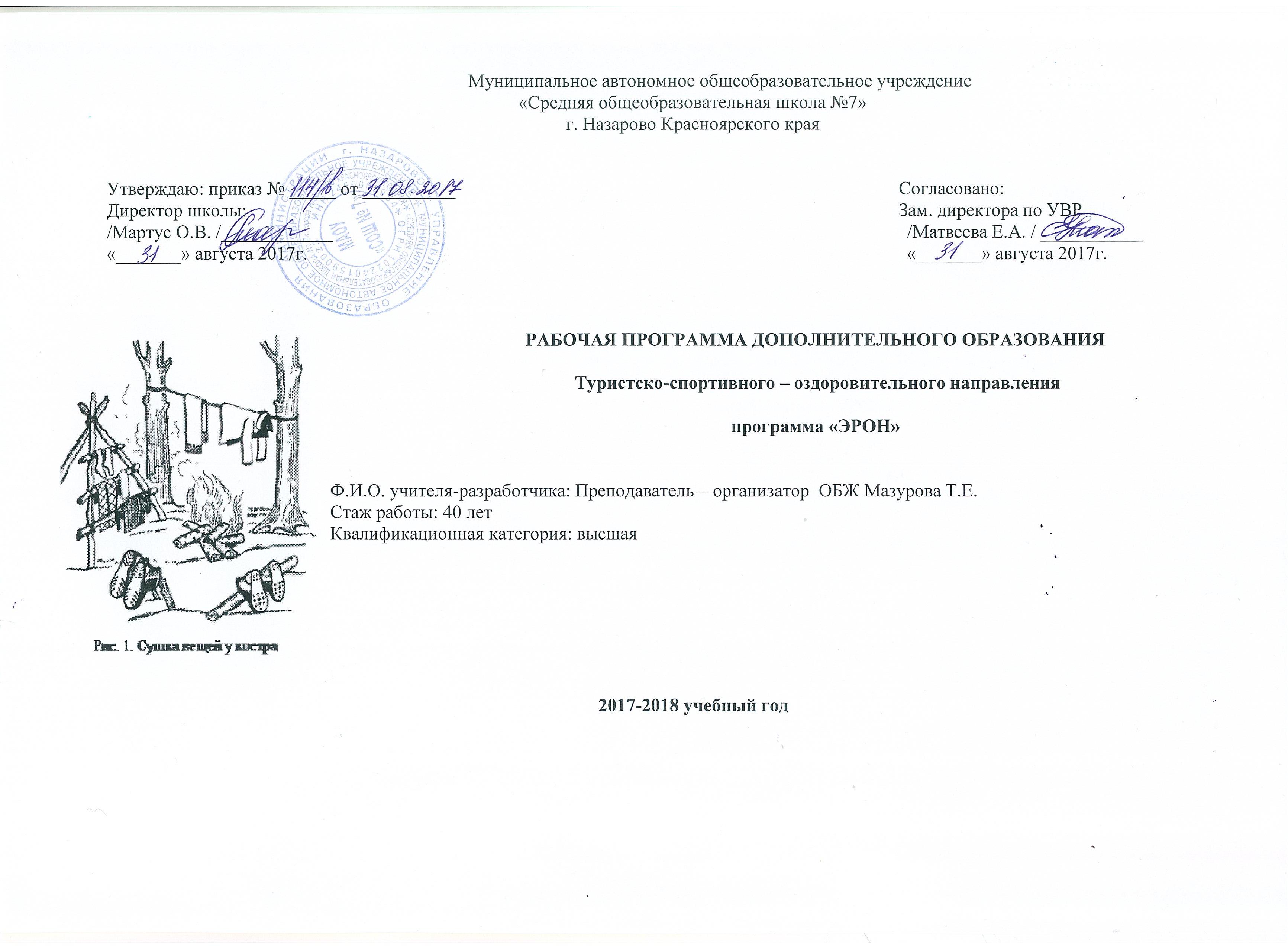 Актуальность:	Данная программа рассчитана на обеспечение занятости детей любой категории. 		Обучение, представление способов выхода из критических ситуаций, в которых они могут находиться помогут им выжить в экстремальных ситуациях, научат контролировать себя, свое поведение в общественных местах.Необходимо учить таких детей организовывать дела, где, включаясь в организацию,  дети учатся организовывать собственную деятельность. А, организуя собственную деятельность, они будут формировать коммуникативную компетентность, основываясь на здоровом образе жизни.Цель программы  «Эрон» Пропаганда культуры безопасности жизнедеятельности учащихся через вовлечение в деятельность, содержащую нравственные, физические, общеобразовательные стороны развития. Подготовка выживания в экстремальных ситуациях.Задачи:Укрепить здоровье учащихся, повысить работоспособность ,совершенствовать физические, психологические качества, необходимые для овладения тактикой моделирования и преодоления препятствий, способам выживания в экстремальных ситуациях.Формировать навыки в области подготовки по туризму и основам выживания.Организовать условия для полезного заполнения свободного времени учащихся.Воспитать  силу воли, мужества, выносливости, стойкости, трудолюбия.Сплотить учащихся  в единую команду, посредствам туристского воспитания.Программа рассчитана для детей, возрасти 10 -17 летКоличество детей 44 человек.Программа ( стороны воздействия)ТуристическаяОбразовательнаяДосуговаяТематическое планирование:Цели (планируемые результаты) реализации программыТематическое планированиеУчебный план программы «ЭРОН»Занимаясь , по программе ребята, освоят краткий курс  по темам:- основы туристской подготовки- ориентирование- основы гигиены, первая доврачебная помощь- техника безопасности- общая физическая подготовкаФормы работы:ГрупповаяИндивидуальнаяЛекцияЭкскурсияСоревнованияВикторинаКвест играТестированиеК концу программы дети должны уметь:- правильно укладывать рюкзак- определять азимут- уметь ориентироваться- преодолевать условные препятствия- правильно завязывать 5 узлов - надевать страховую систему- собирать походную аптечку- ориентироваться по заданному маршруту- преодолевать естественные препятствия - разжигать костер- устанавливать палатки- оказание ПМПМероприятияКадровое обеспечение:Преподаватель – организатор ОБЖМатериально – техническое обеспечение- палатки- варочные принадлежности -веревки- компас- медицинская аптечка- карабины-жумар-формаРезультат	- уменьшить долю незанятых учащихся в ДО с 18% до 5%;		- приобретение ребятами практических навыков и умений в условиях ЧС;		- оценка своих внутренних ресурсов: сила воли, физические возможности и психологическая подготовка;		- подготовка инструкторов для работы с новичками в группах;		-повысить рост доли занятости туризмом, физической  культурой и спортом с 35% до 43%;		- приобретение знаний по оказанию ПМП, подача сигналов международного кода-Раздел программыСодержание разделаСколькочасовПланируемые результаты освоения программы ВУДПланируемые результаты освоения программы ВУДПланируемые результаты освоения программы ВУДПланируемые результаты освоения программы ВУДПланируемые результаты освоения программы ВУДПланируемые результаты освоения программы ВУДПланируемые результаты освоения программы ВУДПланируемые результаты освоения программы ВУДРаздел программыСодержание разделаСколькочасовУниверсальные учебные действияУниверсальные учебные действияУниверсальные учебные действияУниверсальные учебные действияУниверсальные учебные действияУниверсальные учебные действияУниверсальные учебные действияУниверсальные учебные действияРаздел программыСодержание разделаСколькочасовЛичностныеРегулятивныеПознавательныеПознавательныеКоммуникативныеЧтение и работа с текстомЧтение и работа с текстомИКТ-компетентностьРаздел программыСодержание разделаСколькочасовЛичностныеРегулятивныеОУУНЛогическиеПостановка и решение проблемОсновы туристской подготовкиВоспитательная роль туризма.Техника безопасности. Питание в туристском походеЛичное и групповое снаряжение. Узлы. Подготовка к походу, путешествию. Виды костров.Участие в соревнованиях.19Положительное отношение, стремление научитьсяосновам туристкойдеятельности. Принимает учебнуюзадачу, соответствующую этапу обучения;Понимает выделенныеучителем ориентиры для работы.Адекватно воспринимать оценку учителя и одноклассников;Проговаривает вслух последовательность производимых действий,составляющих основуосваиваемой деятельности;Называет виды костров.Участвует в распределении личного снаряжения.Действует в соответствии с выбранной ролью для совместного решения учебной задачи. Соблюдает план деятельностиЗадает учебные вопросы членам группы, проявляет любознательность.Принимает учебную задачу (= цель). Участвует в постановке учебной задачи (цели).Выдвигает с помощью учителя предположения для разрешения проблемы.Владеет компьютерными программами. Находит нужную информацию.Спортивное ориентированиеУсловные знаки. Ориентирование по местным предметамКомпас работа с ним18Положительное отношение, стремление научиться спортивному ориентированию.. Принимает учебнуюзадачу, соответствующую этапу обучения;Понимает выделенныеучителем ориентиры для работы.Адекватно воспринимать оценку учителя.Знает знаки международного кода. Ориентируется на местности по природным признакам. Определяет стороны горизонта по компасу.Принимает учебную задачу (= цель). Участвует в постановке учебной задачи (цели).Выдвигает с помощью учителя предположения по выживаниюОсновы гигиены, первая доврачебная помощьЛичная гигиена.Походная аптечка.Лесная аптекаОказание доврачебной помощи24Положительное отношение, стремление научиться оказанию ПМП.Принимает учебнуюзадачу, соответствующую этапу обучения;Умеют оказывать ПМП. Знают лекарственные травы. Умеют собрать аптечку. Знают что входит.Участвует в постановке учебной задачи, и решают еёОбщая физическая подготовкаОсновы здорового образа жизни11Положительное отношение, стремление ЗОЖ.Принимает учебнуюзадачу, соответствующую этапу обучения;Знают  основы ЗОЖ.Участвует в постановке учебной задачи, и решают её№ занятияДата изученияТемаВиды деятельности обучающихсяИспользуемое оборудованиеПрактика в часахЧасы работыОсновы туристской подготовки 19 часовОсновы туристской подготовки 19 часовОсновы туристской подготовки 19 часовОсновы туристской подготовки 19 часовОсновы туристской подготовки 19 часов1361Воспитательная роль туризмаИзучают историю туризма Красноярского края.Компьютер, принтер, экран,фильмы.12Техника безопасностиИзучают технику безопасности на трасе.Литература по технику безопасности,компьютер113Питание в туристском походеУчатся подсчитывать калорийность продуктов на сутки.  Составлять меню.Компьютер.214Личное и групповое снаряжениеИзучают личное и групповое снаряжениеСнаряжение.31УзлыИзучают виды узлов, учатся вязать.Верёвки.31Подготовка к походу, путешествиюГотовятся к походу1Виды костровИзучают виды костров.2Участие в соревнованияхПровели соревнования по знаниям2Спортивное ориентирование 18 часовСпортивное ориентирование 18 часовСпортивное ориентирование 18 часовСпортивное ориентирование 18 часовСпортивное ориентирование 18 часов144Условные знакиИзучают видыусловных знаковЗнаки,компьютер31Ориентирование по местным предметамИзучают видыориентирования по местным признакамКомпьютер42Компас, работа с нимИзучают компас, определяют азимут.Компас.71Основы гигиены, первая доврачебная помощь 24Основы гигиены, первая доврачебная помощь 24Основы гигиены, первая доврачебная помощь 24Основы гигиены, первая доврачебная помощь 24Основы гигиены, первая доврачебная помощь 24159Личная гигиенаИзучают основы личной гигиеныКомпьютер4Походная аптечкаИзучают лекарства необходимые в походеКомпьютер51Лесная аптекаИзучают лекарственные травы.Компьютер31Оказание доврачебной помощиИзучают оказание ПМПКомпьютер73Общая физическая подготовка 11 часовОбщая физическая подготовка 11 часовОбщая физическая подготовка 11 часовОбщая физическая подготовка 11 часовОбщая физическая подготовка 11 часовТренируют свой организм в тренажёрном залеТренажёры11Всего725220№МероприятияВремяШкольныйгородскойЗональные, краевые1Военно – спортивная игра «Сибирский щит»сентябрь16.0919.1007.102Викторина      октябрь10.103Товарищеская встреча по туризму со школой №2ноябрь4Соревнования «В  здоровом теле – здоровый дух»февраль5Квест игра по туризмуапрель6Экскурсия «Зеленая аптека»май7Соревнования по туризму с клубом школы №2июнь